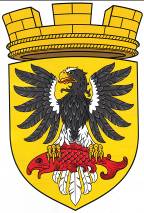                        Р О С С И Й С К А Я   Ф Е Д Е Р А Ц И ЯКАМЧАТСКИЙ КРАЙП О С Т А Н О В Л Е Н И ЕГЛАВЫ ЕЛИЗОВСКОГО ГОРОДСКОГО ПОСЕЛЕНИЯот « 25  »  января  2024 г.                                                                                                  №  06                                                                                             г. ЕлизовоО назначении публичных слушаний по проекту решения о предоставлении разрешения на отклонение от предельных параметров разрешенного строительства (реконструкции) в                 части уменьшения минимальных отступов застройки для земельного участка с кадастровым номером  41:05:0101005:138В соответствии со ст. 40 Градостроительного кодекса Российской Федерации, ст. 28 Федерального закона от 06.10.2003 № 131-ФЗ «Об общих принципах организации местного самоуправления в Российской Федерации»,  ст. 16 Устава Елизовского городского поселения Елизовского муниципального района в Камчатском крае, ст. 5 Положения о порядке проведения общественных обсуждений или публичных слушаний в Елизовском городском поселении по вопросам градостроительной деятельности, принятого Решением Собрания депутатов Елизовского городского поселения от 28.06.2018 № 378, на основании заявления Олейниковой В.В. от 12.01.2024 вх. № 24з, в лице представителя Малышева К.Н. по доверенности от 11.07.2023 года, зарегистрированной в реестре за              № 41/30-н/41-2023-2-379, ПОСТАНОВЛЯЮ:       1. Назначить публичные слушания по проекту решения о предоставлении разрешения на отклонение от предельных параметров разрешенного строительства (реконструкции) для земельного участка с кадастровым номером 41:05:0101005:138 площадью 1427 кв.м, расположенного по адресу: Камчатский край, Елизовский р-н, г. Елизово, ул. Кировская, д. 6,                        в части уменьшения минимальных отступов застройки.2. Срок проведения публичных слушаний, указанных в пункте 1 настоящего постановления, установить с 26 января 2024 года до дня опубликования заключения о результатах публичных слушаний – не позднее 26 февраля 2024 года. 3. Собрание публичных слушаний провести 13 февраля 2024 в 16 часов 15 минут, местом проведения определить зал заседаний Собрания депутатов Елизовского городского поселения, расположенный по адресу: Камчатский край, г. Елизово, ул. Виталия Кручины, д. 19а.    4. Предложения и замечания, касающиеся указанного проекта решения, жители Елизовского городского поселения, юридические и иные заинтересованные лица могут представить до 12 февраля 2024 в Управление архитектуры и градостроительства администрации Елизовского городского поселения по адресу: Камчатский край, г. Елизово, ул. Виталия Кручины,                                      д. 20, каб. 110, тел. 7-30-16, факс 6-42-30, адрес электронной почты                                       arch@admelizovo.ru или непосредственно на собрание публичных слушаний.5. Опубликовать (обнародовать) настоящее постановление в средствах массовой информации и разместить в информационно - телекоммуникационной сети «Интернет» на официальном сайте администрации Елизовского городского поселения.6. Настоящее постановление вступает в силу со дня его подписания.Временно исполняющий полномочияГлавы Елизовского городского поселения - председателя Собрания депутатов Елизовского городского поселения                                      	      Л.С. Богратеон